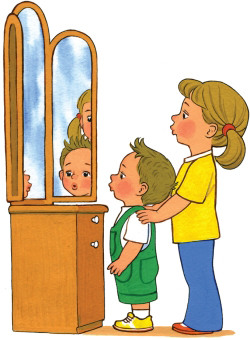 «Как организовать домашнее логопедическое занятие»Для того, чтобы ваши домашние  занятия проходили как можно эффективнее и не были затруднительны для ребенка, вам следует придерживаться определенных правил в их проведении. Рекомендации по проведению занятийВсе занятия должны строиться по правилам игры, так как в противном случае вы можете натолкнуться на упорное нежелание ребенка заниматься.Длительность занятия без перерыва должна быть не больше 15-20 минут (начинать надо с 3-5 минут).Лучшее время для занятий - после завтрака и после дневного сна.Не заставляйте ребенка заниматься, если он плохо себя чувствует.Отведите специальное место для проведения занятий, где ребенку ничего не сможет помешать.Объясняя что-то ребенку, пользуйтесь наглядным материалом.Не употребляйте слово «неправильно», поддерживайте все начинания малыша, хвалите даже за незначительные успехи.Разговаривайте с малышом четко, повернувшись к нему лицом; пусть он видит и запоминает движения ваших губ.Кроме проведения конкретных занятий, вы должны как можно больше читать малышу.Не забывайте о том, что для вашего ребенка очень важно общение с вами. И не только во время занятий, но и каждую минуту вашего с ним совместного пребывания. 	Наберитесь терпения и не бросайте начатое дело, даже если результат не будет виден сразу. Как говорят, терпение и труд все перетрут. И вы с вашим малышом обязательно добьетесь успехов.